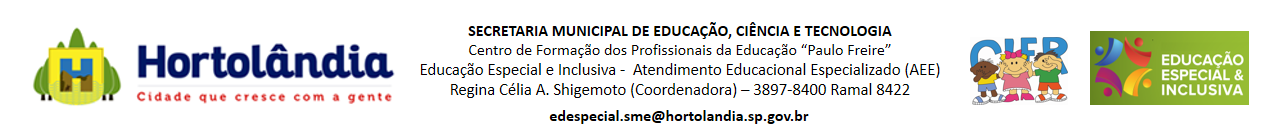 ATIVIDADES COMPLEMENTARES DA EDUCAÇÃO ESPECIAL (INCLUSÃO) Escola: E.M.E.F Proª Maria Célia Cabral do AmaralProfessor/AEE: Marilande SilvaData: 03/05/21 a 07/05/21AUTOAVALIAÇÃO: A atividade deverá ser entregue para professora de Educação Especial no retorno às aulas. Bibliografia : https://www.educacaoetransformacao.com.br/wp-content/uploads/2018/04/jogo-quem-sou-eu-profissoes-5.jpghttp://jogos-alfabetizacao.blogspot.pt/2014/10/jogo-das-silabas-iniciais.html?spref=fbAtividade: Jogo: Descubra a sílaba que esta faltandoObjetivo: Estimular a leitura e escrita intensificando as sílabas iniciais.Nesta atividade podemos usar o som pausado da fala como recurso,(exemplo: HE * LI * CE, onde colocamos o asteristico * podemos bater palma, assim a criança já vai assimilando a quantidade de silabas correspondentes a palavra).Material: Atividade impressaDesenvolvimento: Nesta atividade podemos usar o som pausado da fala como recurso,(exemplo: HE * LI * CE, onde colocamos o asteristico * podemos bater palma, assim a criança já vai assimilando a quantidade de silabas correspondentes a palavra).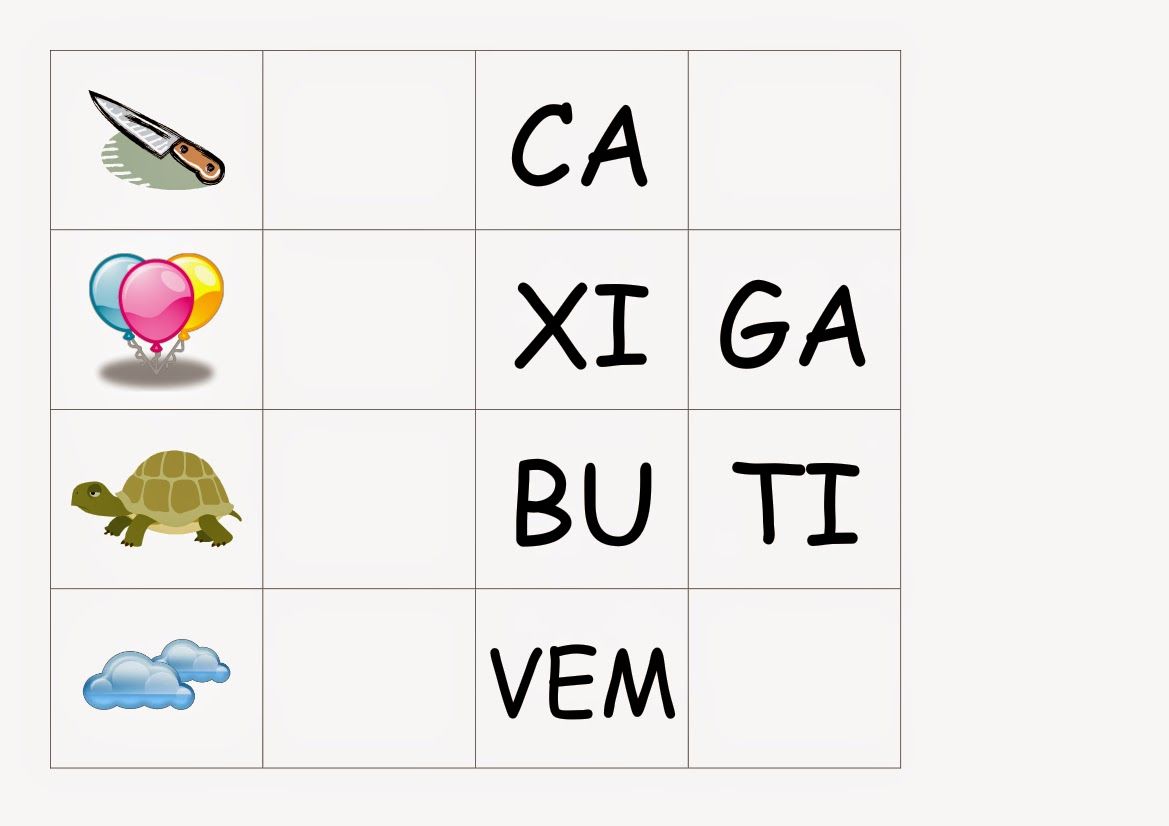 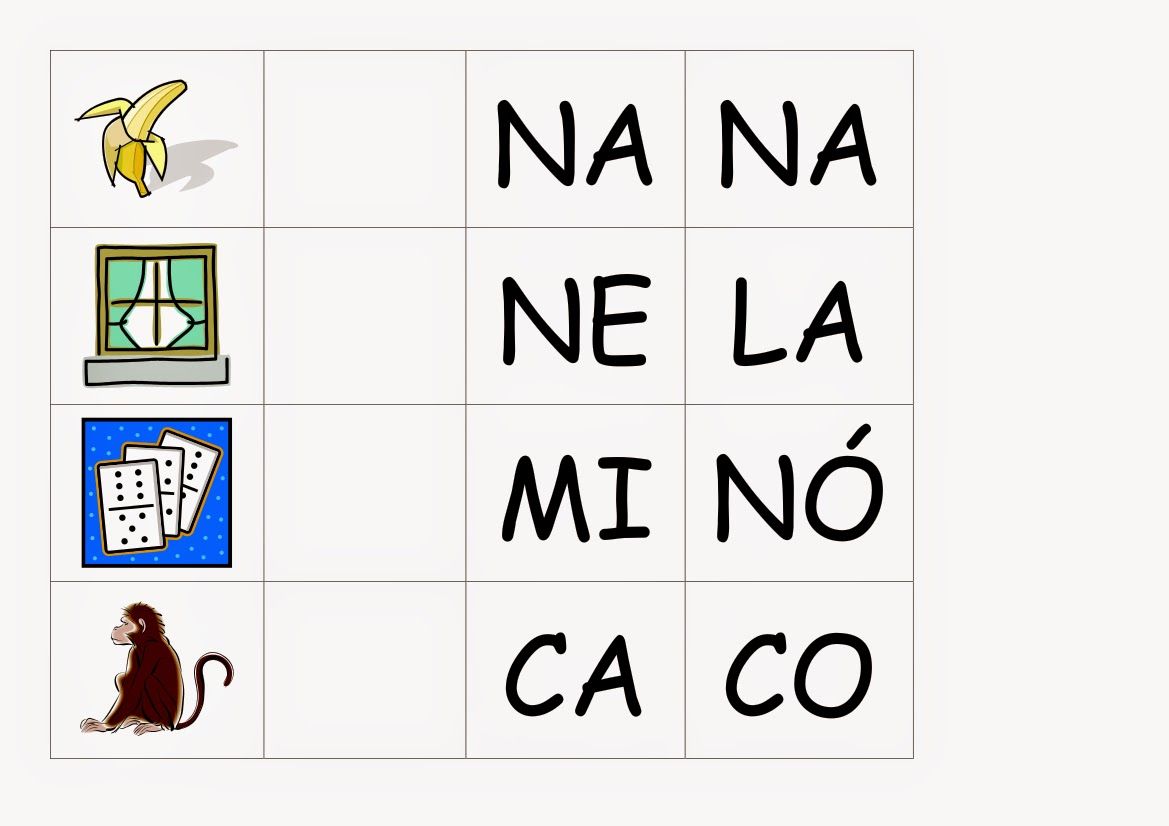 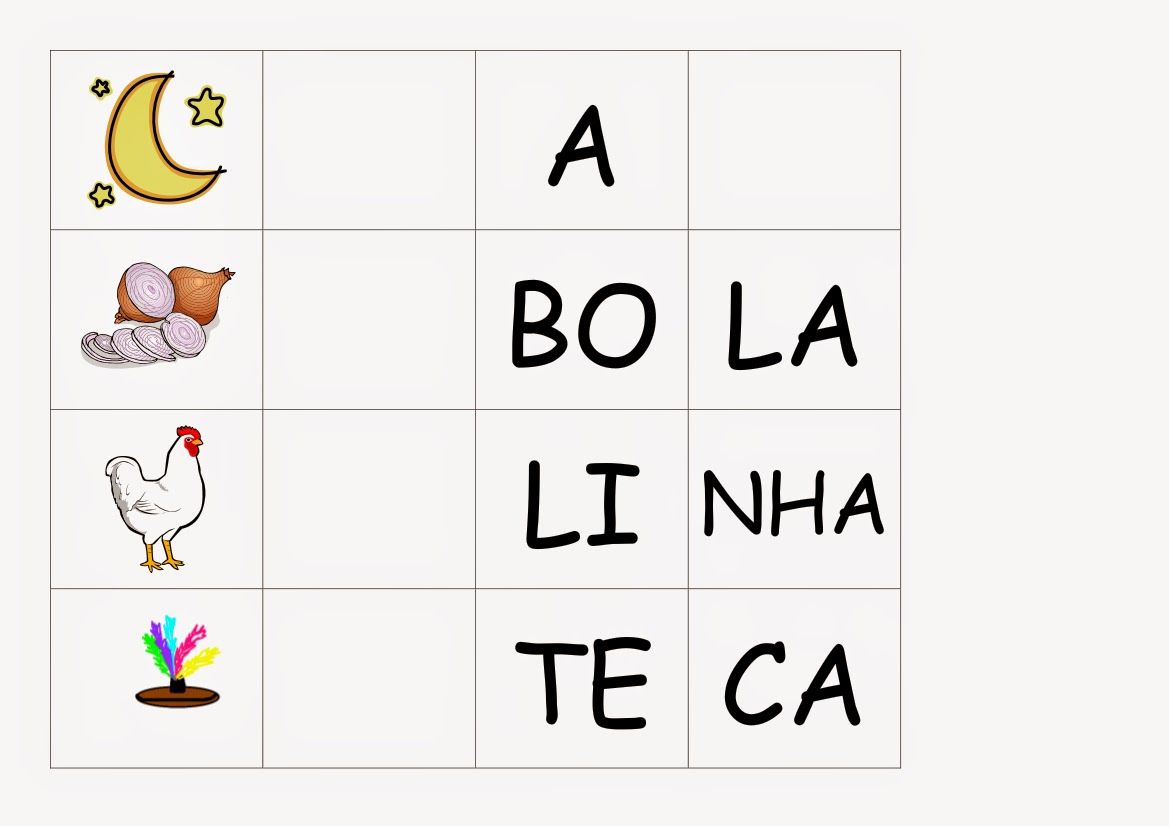 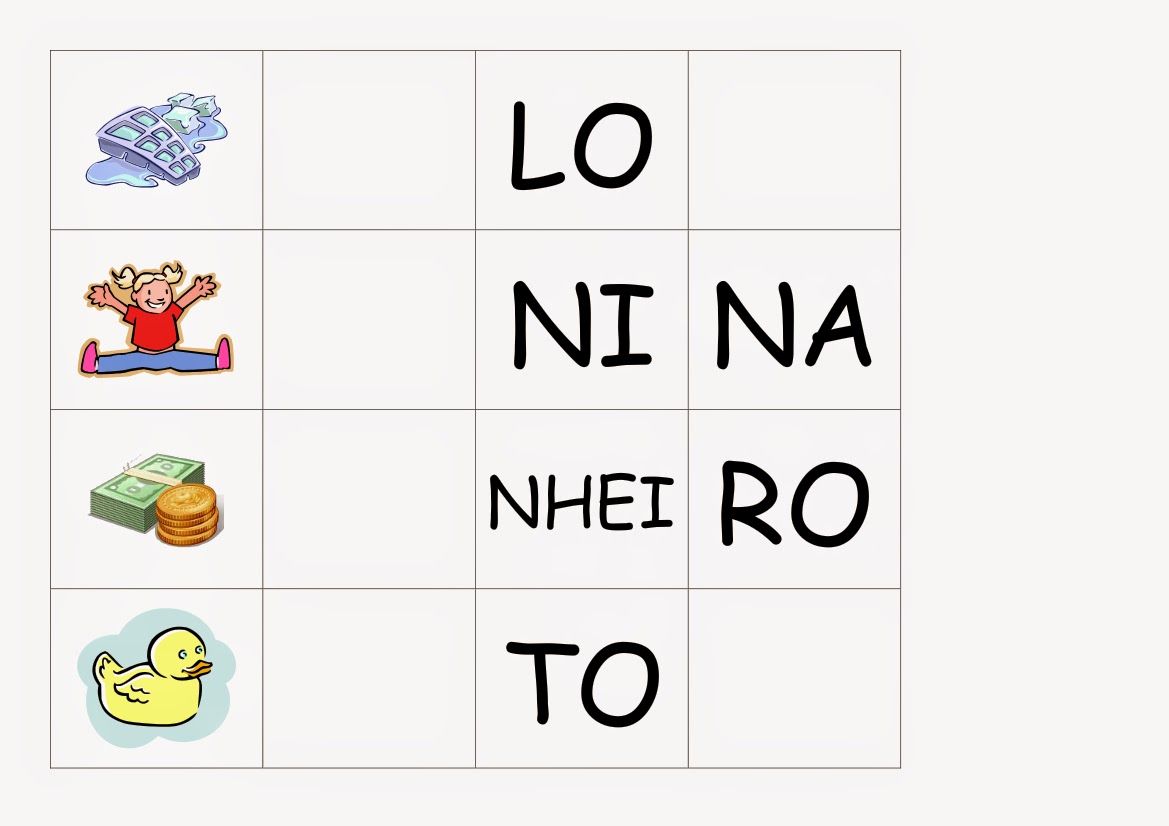 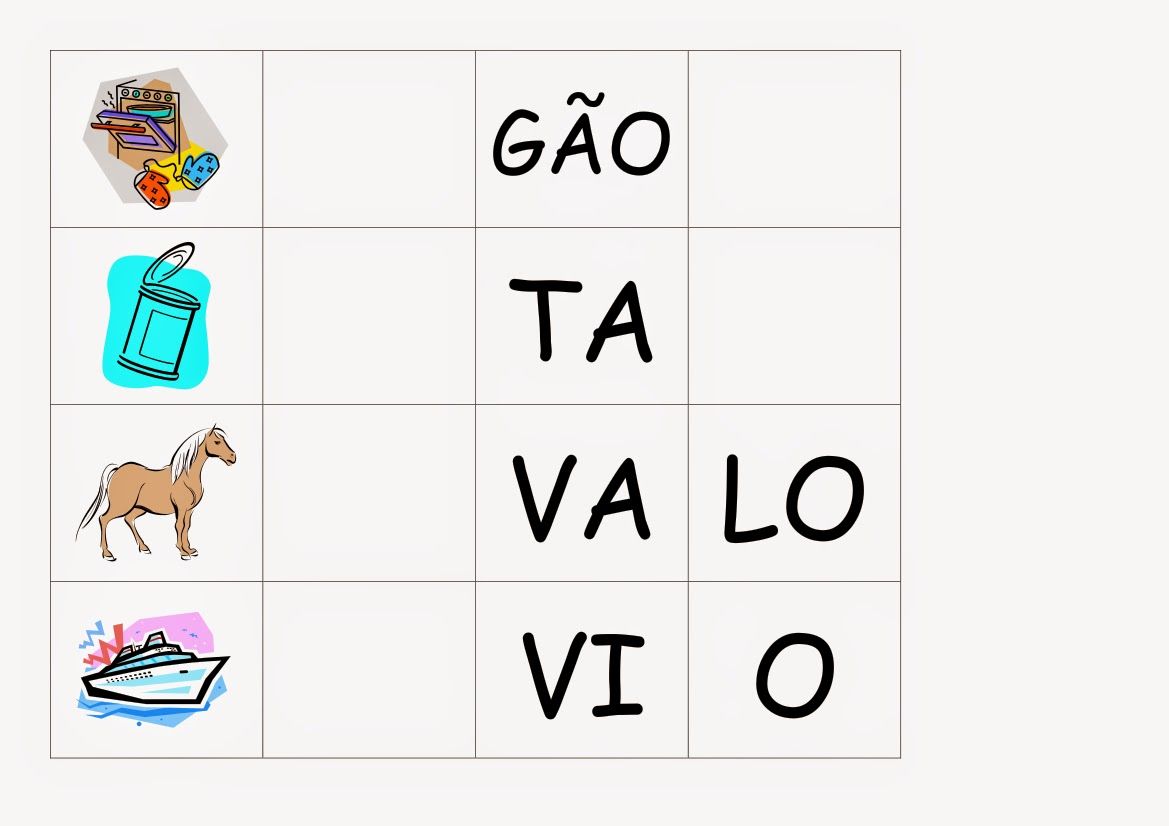 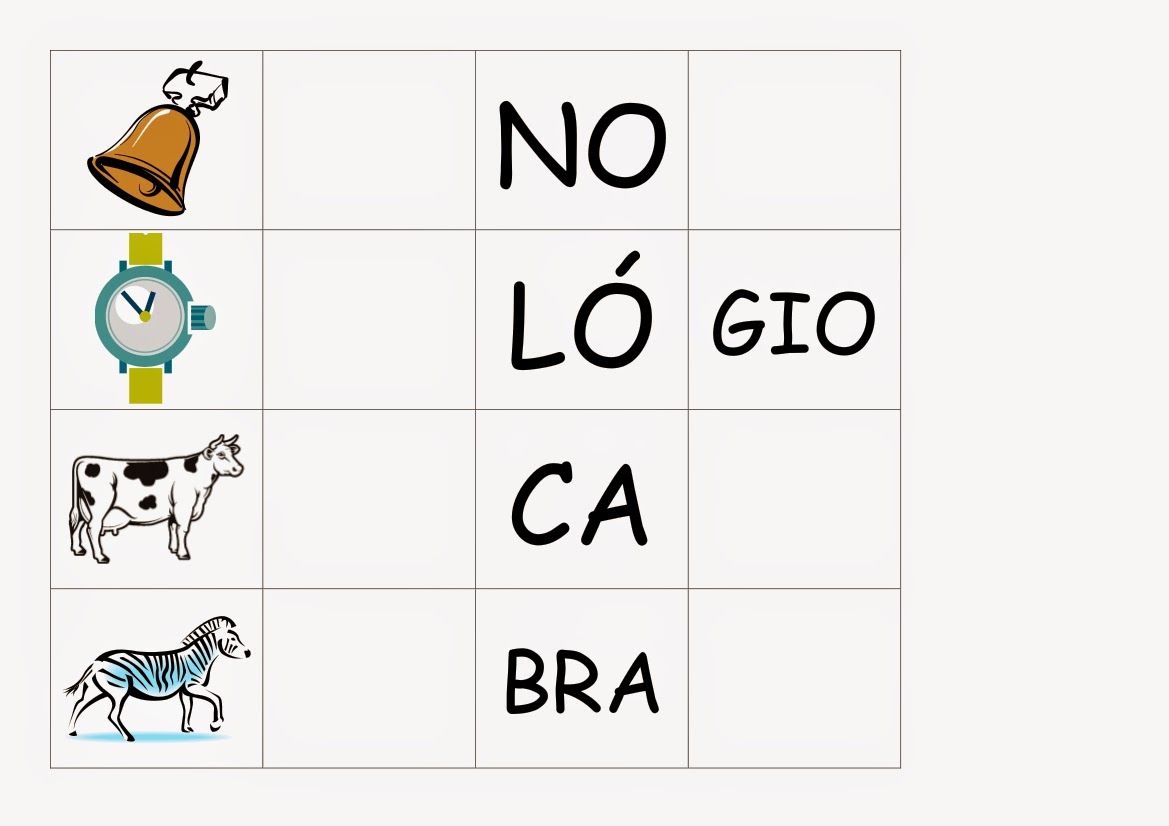 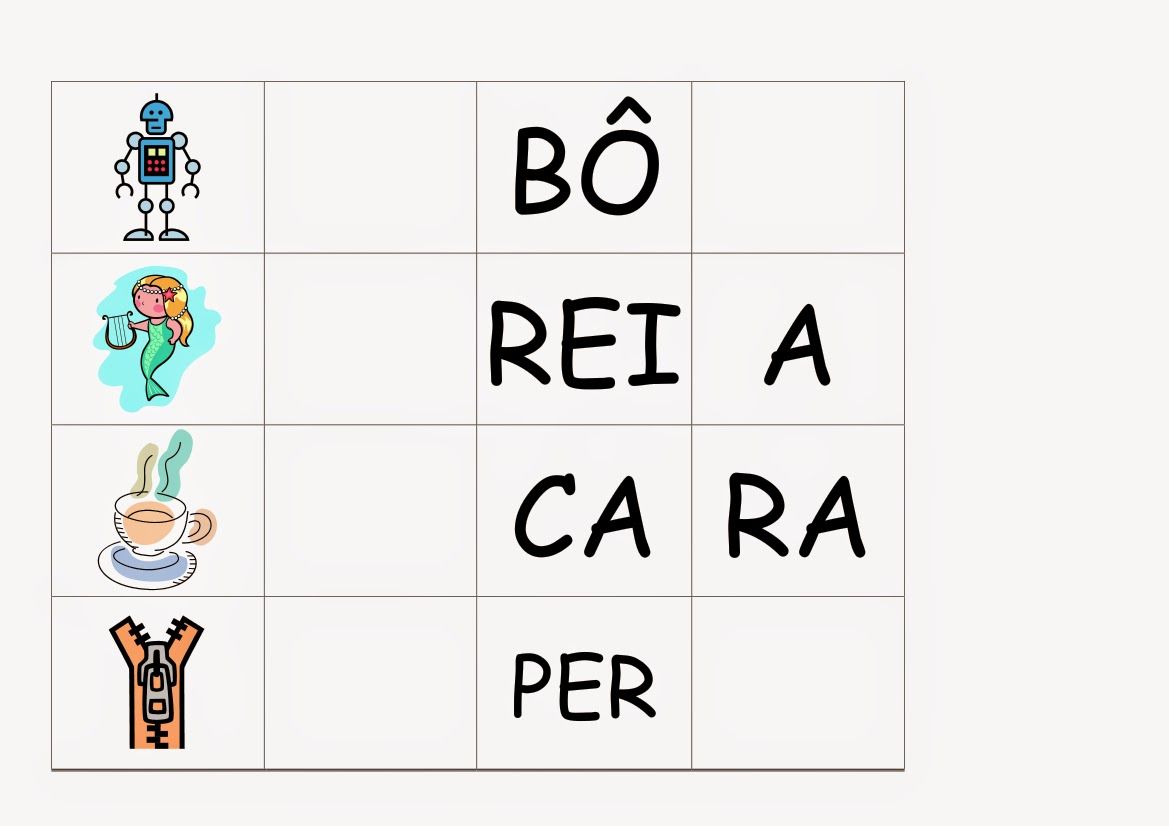 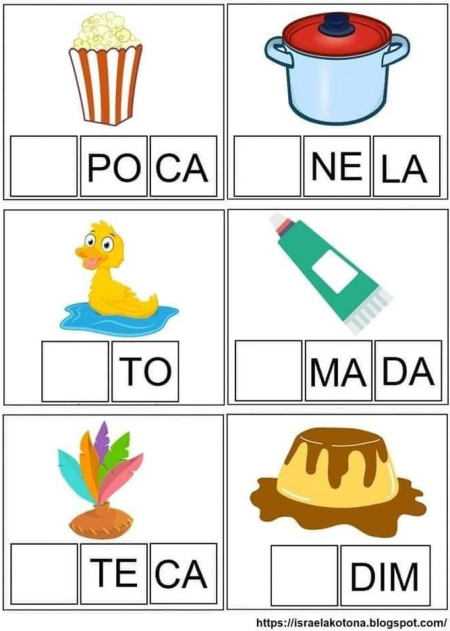 Atividade: jogo da memóriaObjetivo: Estimular o raciocínio lógico, atenção e memória.Materiais: Cartela impressa e cartolina Desenvolvimento: Colar a cartela e colar num papelão, recortar as cartelas e espalhar os cartões sobre uma mesa, pedir para a criança pegar um cartão e em seguida perguntar qual é a profissão da figura e também qual o seu instrumento de trabalho. Incentivar  oralmente a criança a dizer o que sabe sobre as profissões dos cartões, e se ela conhece outras profissões. Perguntar   também qual a profissão que a criança gostaria de exercer quando crescer.Pode-se também utilizar as cartelas das profissões, como jogo da memória, sendo assim, basta virar as cartelas com a figura para baixo espalhando sobre a mesa. Onde cada participante vira dois cartões tentando encontrar seu par.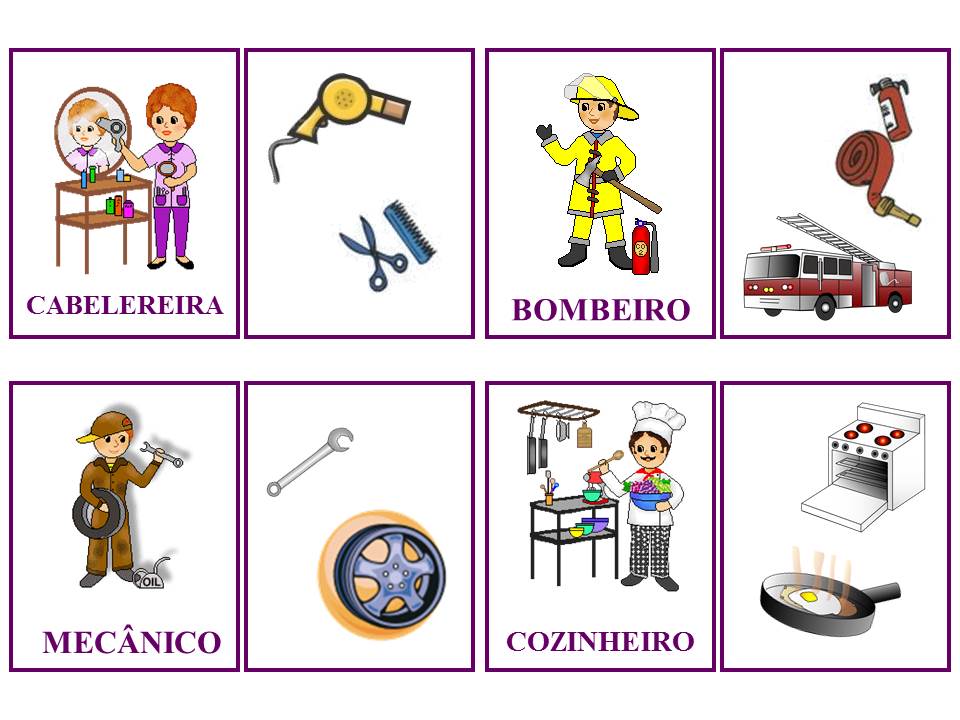 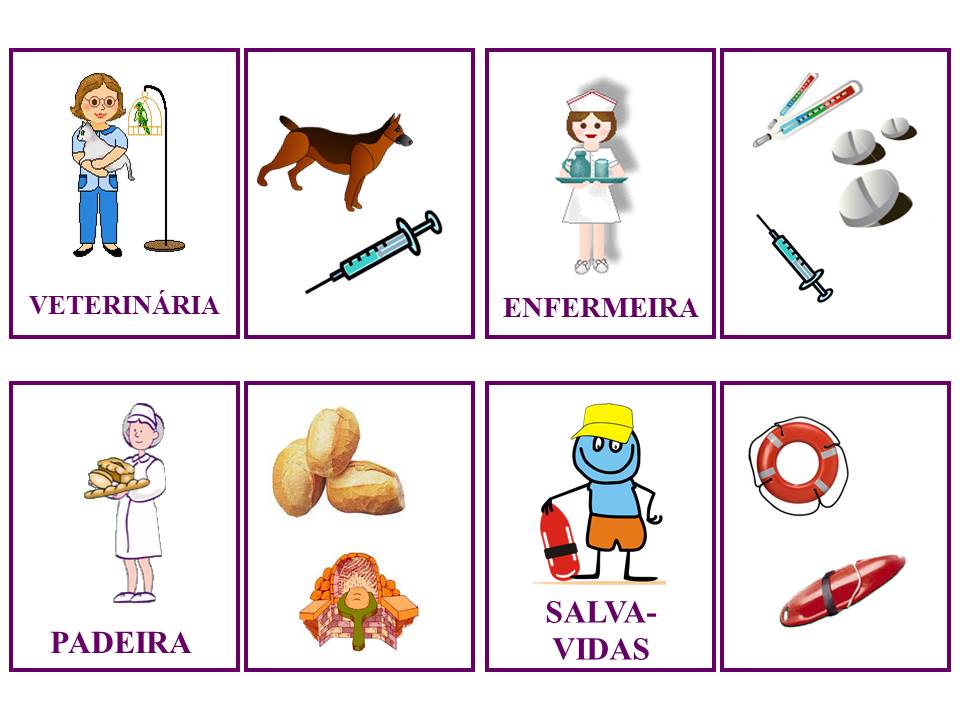 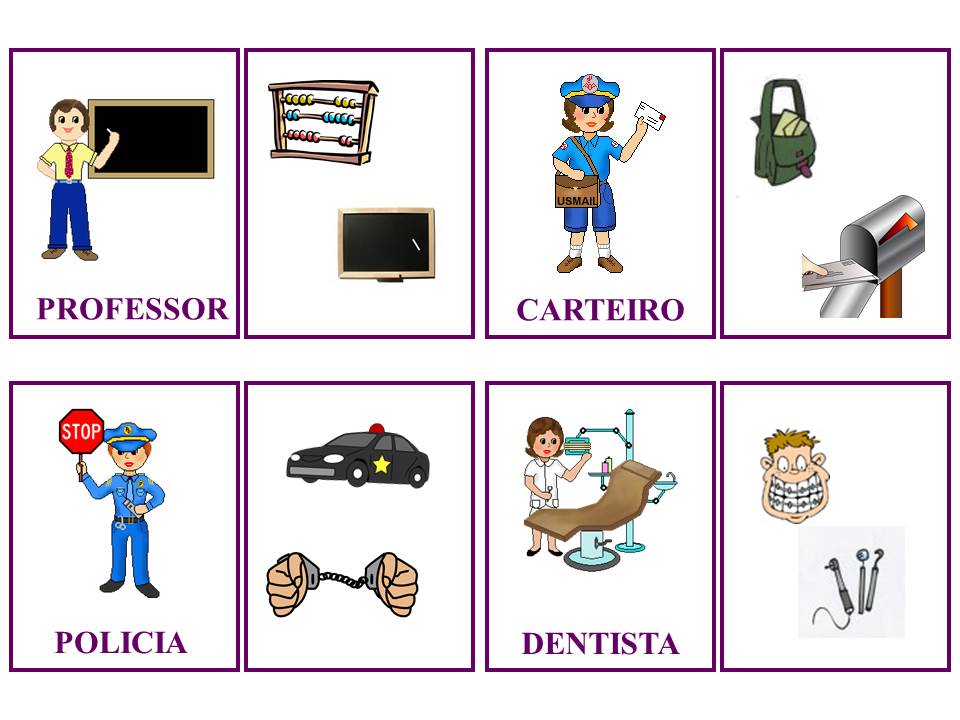 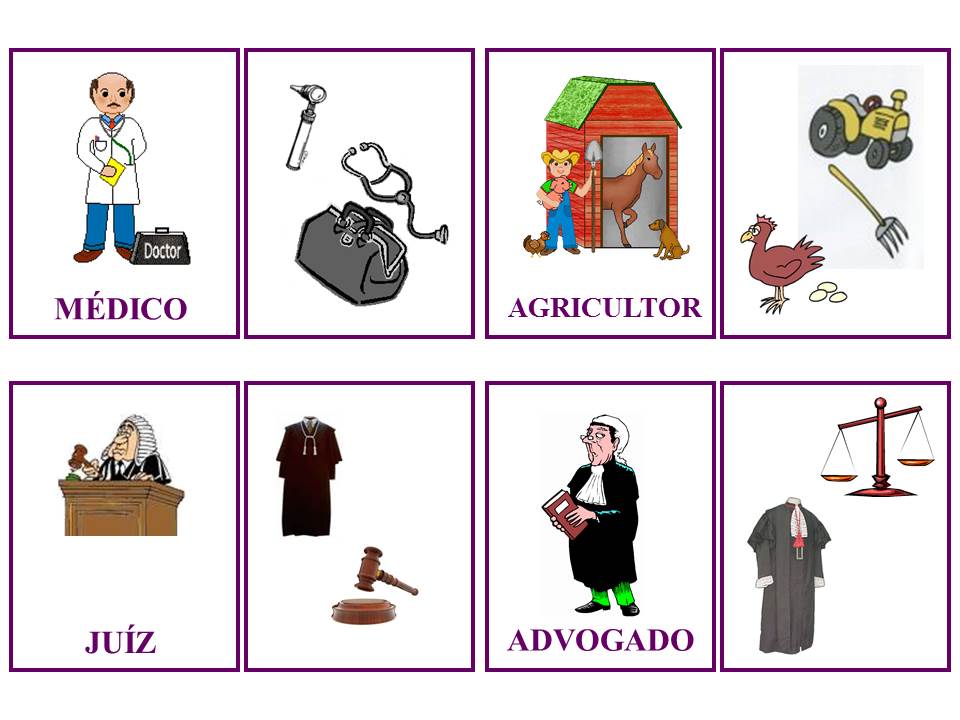 ATIVIDADES COMPLEMENTARES DA EDUCAÇÃO ESPECIAL (INCLUSÃO) Escola: E.M.E.F Proª Maria Célia Cabral do AmaralProfessor/AEE: Marilande SilvaData: 10/05/21 a 14/05/21 AUTOAVALIAÇÃO: A atividade deverá ser entregue para professora de Educação Especial no retorno às aulas. Bibliografia: https://www.soescola.com/2017/Atividade: Potinhos das sílabasObjetivo: Reconhecer a sonoridade e classificar a palavra de acordo com a quantidade de sílabas.Materiais: Atividade impressa e cartolina.Desenvolvimento: Cole as figuras numa cartolina, recorte e em seguida coloque sobre uma mesa. Cada pode especifica na sua tampa a quantidade de sílaba que deve possuir o som da figura. Então quando a criança escolher a figura, ela vai pronunciar o som e observar quantas sílabas tem, ou seja, quantas vezes abriu a boquinha para pronunciar aquele som da figura, sem seguida ela irá colocar a figura no pote.Exemplo: A palavra “SOL” possui apenas 1 sílaba, ou seja, abre a boquinha apenas uma vez, então irá colocar a figura do sol no pote de 1 sílaba.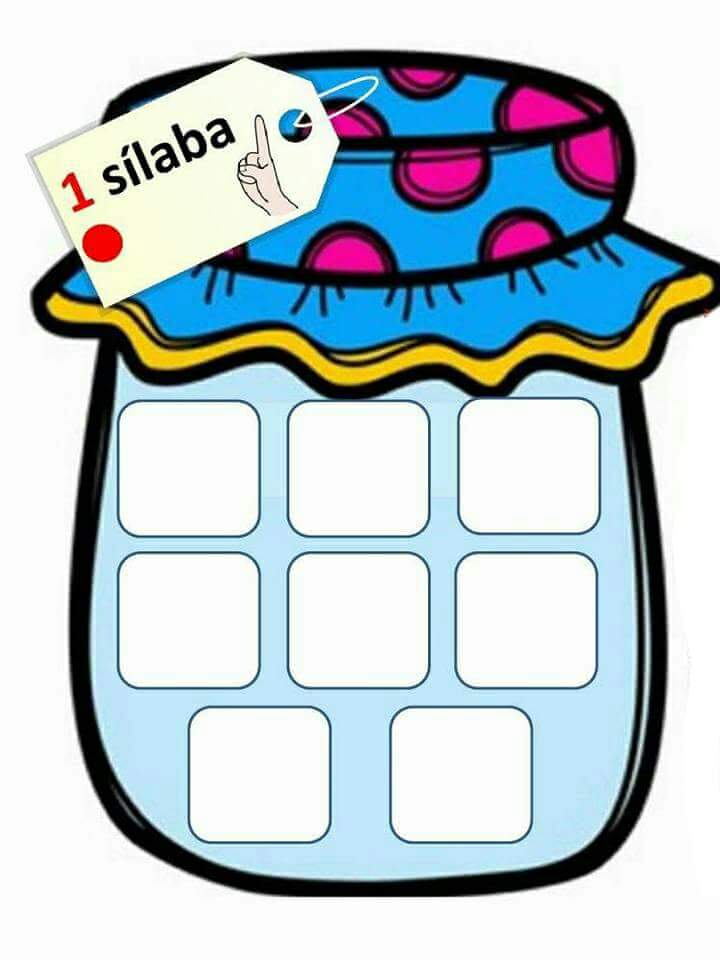 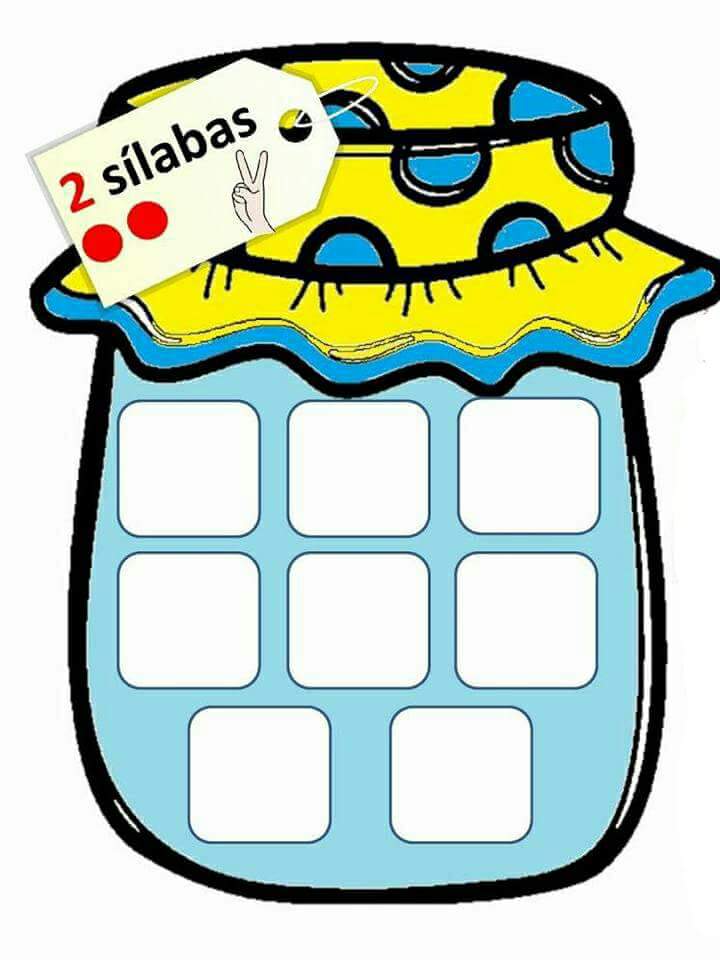 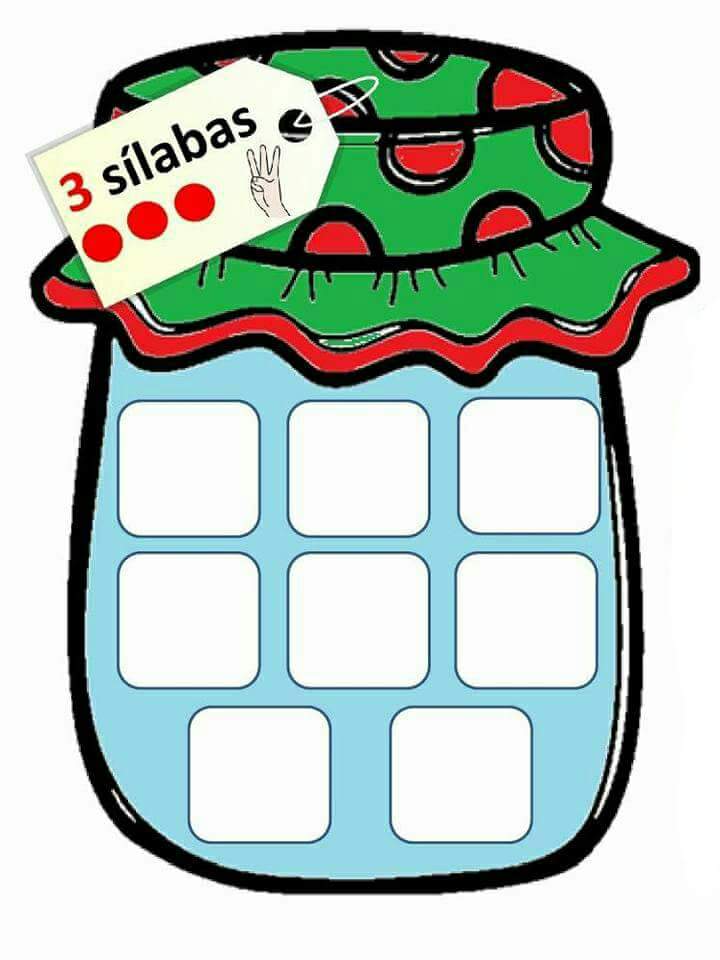 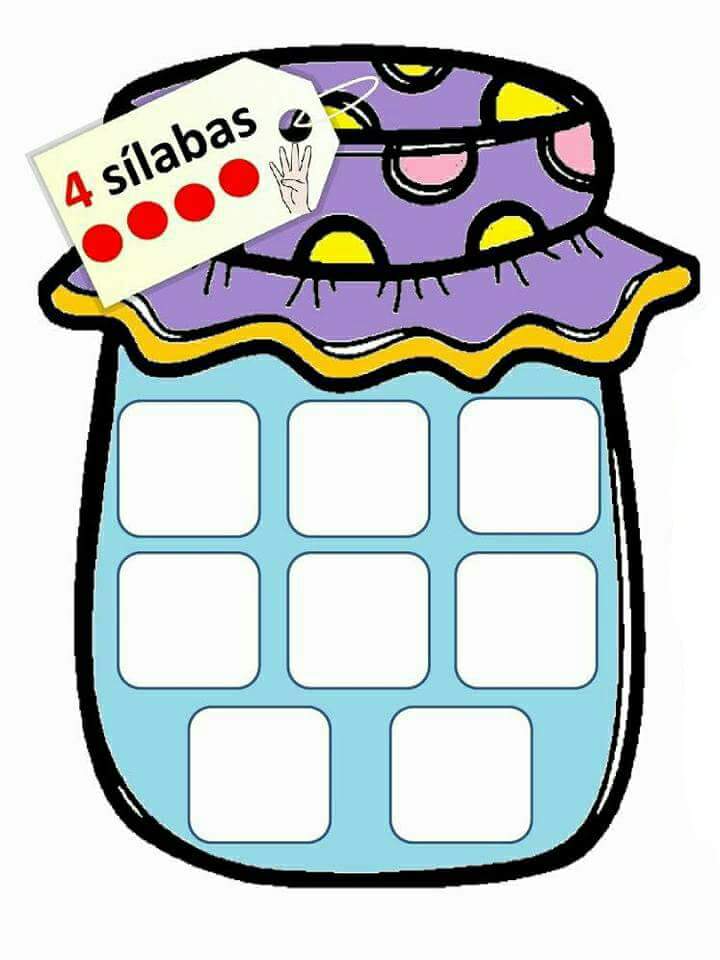 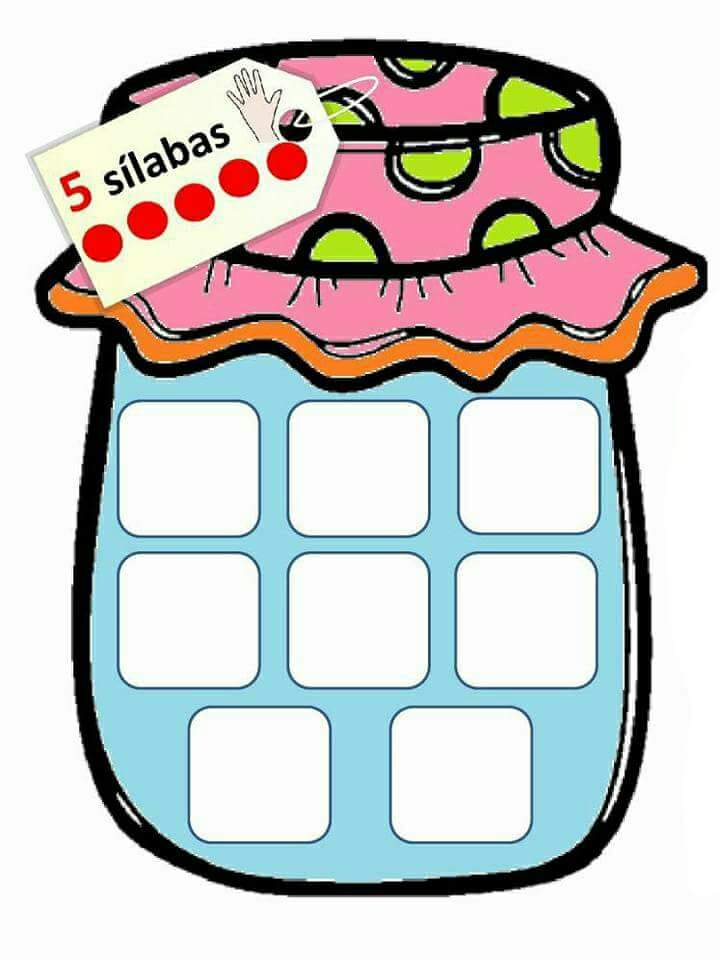 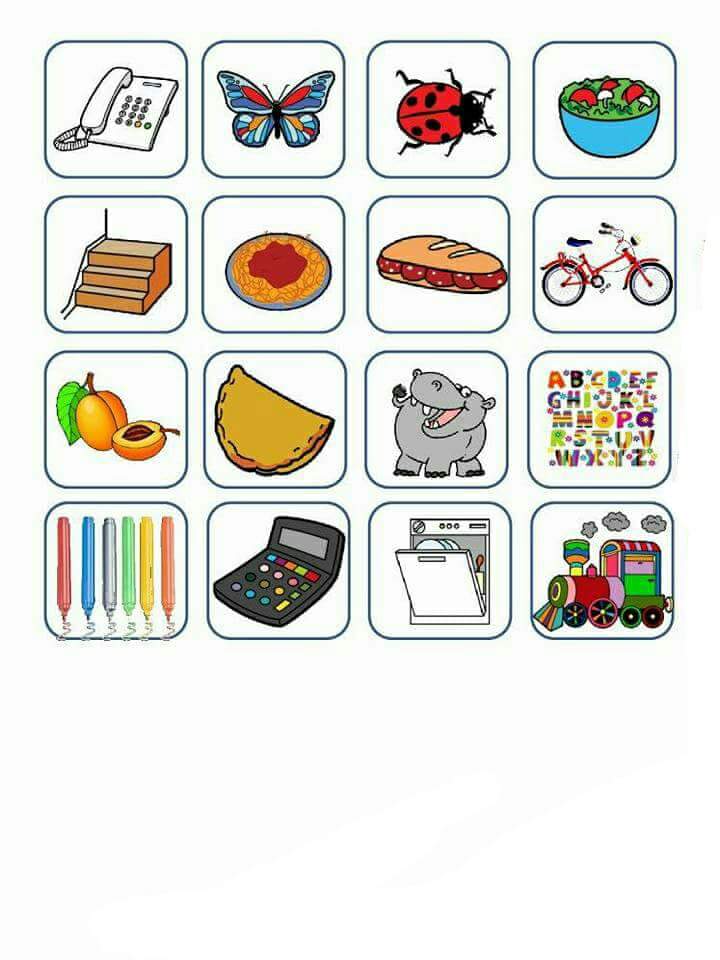 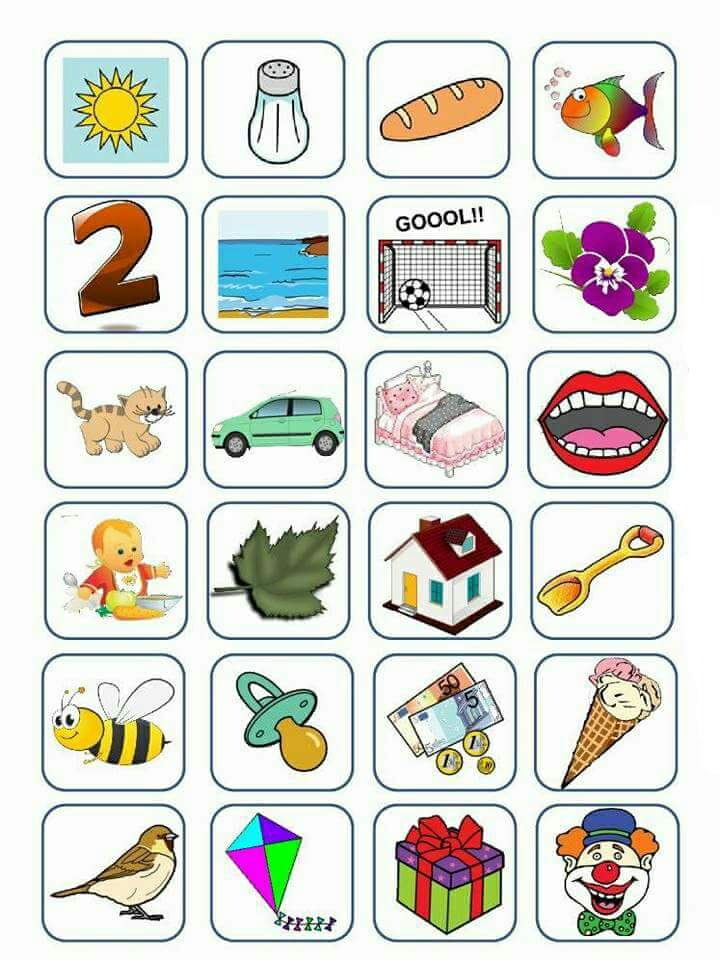 Escreva o nome das figuras que você colou nos potes1 SÍLABA                      2 SÍLABRAS                       3 SÍLABAS __________________         _________________             ____________________________________         _________________             ____________________________________         _________________             ____________________________________         _________________             ____________________________________         _________________             ____________________________________         _________________             ____________________________________         _________________             ____________________________________         _________________             __________________4 SÍLABAS                    5 SÍLABAS__________________         _________________             __________________         _________________           __________________         _________________             __________________         _________________             __________________         _________________             __________________         _________________            __________________         _________________             __________________         _________________             ATIVIDADES COMPLEMENTARES DA EDUCAÇÃO ESPECIAL (INCLUSÃO) Escola: E.M.E.F Proª Maria Célia Cabral do AmaralProfessor/AEE: Marilande SilvaData: 10/05/21 a 14/05/21 AUTOAVALIAÇÃO: A atividade deverá ser entregue para professora de Educação Especial no retorno às aulas.Bibliografia: http://silvanapsicopedagoga.blogspot.com/?view=classic&mRelacionando figuras e formas geométricas.Objetivo: Estimular a percepção de cores, figuras e formas geométricas. Materiais: Cartela impressa.Desenvolvimento: Espalhar as figuras geométricas numa mesa e em seguida estimular a criança a identificar semelhanças entre as figuras, encaixando-as nos lugares corretos, não se esqueça de nomear as peças, toda vez que a criança for encaixar as figuras geométricas (retângulo, quadrado, círculo e triângulo)Avaliação: Durante a atividade verificar como a criança identifica as formas, fazendo as relações entre figuras e formas geométricas.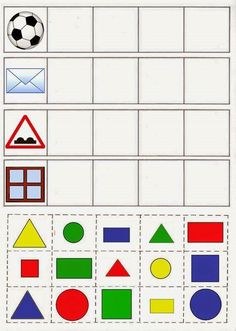 